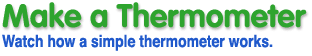 A thermometer is an instrument that measures the temperature. Temperature is measured in a scale called Fahrenheit (by most people in the United States) and in Celsius or Centigrade (used by scientists and by people in many other countries). The point where water freezes is 32 degrees Fahrenheit (F for short) and 0 degrees Celsius (C). The point where water boils is 212 degrees F and 100 degrees C. If you want to know how to convert from F to C or from C to F, see the end of this page.

Some scientific thermometers use the Kelvin scale, where 0 Kelvin is called absolute zero - a place where there is no movement of any parts of matter, where substances have no thermal energy. It's about minus 273.15 degrees C (below 0° C) or 459.67 degrees below 0° F. Scientists have never been able to measure anything at absolute zero, though they have gotten very close.

Thermometers help us know what the weather will be like. If it will be 90°F outside, we're not going to put on a winter coat. Or if it's below zero, we won't be wearing shorts. Here's a way to show how a simple thermometer works.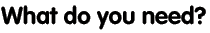 Tap water Rubbing alcohol (do not drink this) Clear, narrow-necked plastic bottle (11-ounce water bottles work well) Food coloring Clear plastic drinking straw Modeling clay A thermometer is an instrument that measures the temperature. Temperature is measured in a scale called Fahrenheit (by most people in the United States) and in Celsius or Centigrade (used by scientists and by people in many other countries). The point where water freezes is 32 degrees Fahrenheit (F for short) and 0 degrees Celsius (C). The point where water boils is 212 degrees F and 100 degrees C. If you want to know how to convert from F to C or from C to F, see the end of this page.

Some scientific thermometers use the Kelvin scale, where 0 Kelvin is called absolute zero - a place where there is no movement of any parts of matter, where substances have no thermal energy. It's about minus 273.15 degrees C (below 0° C) or 459.67 degrees below 0° F. Scientists have never been able to measure anything at absolute zero, though they have gotten very close.

Thermometers help us know what the weather will be like. If it will be 90°F outside, we're not going to put on a winter coat. Or if it's below zero, we won't be wearing shorts. Here's a way to show how a simple thermometer works.Tap water Rubbing alcohol (do not drink this) Clear, narrow-necked plastic bottle (11-ounce water bottles work well) Food coloring Clear plastic drinking straw Modeling clay 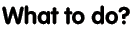 Pour equal parts of tap water and rubbing alcohol into the bottle, filling about 1/8 to a 1/4 of the bottle.
Add a couple of drops of food coloring and mix.
Put the straw in the bottle, but don't let the straw touch the bottom (DO NOT DRINK THE MIXTURE).
Use the modeling clay to seal the neck of the bottle, so the straw stays in place.
Now hold your hands on the bottle and watch what happens to the mixture in the bottle.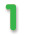 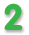 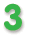 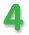 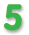 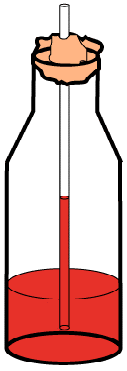 
Changing Temperature Scales The Fahrenheit scale was named after Gabriel D. Fahrenheit who lived from 1686 to 1736. He devised a way of measuring temperature. The Celsius scale was named after Anders Celsius, its inventor, who lived from 1701-1744. The Celsius scale is also called Centigrade. The Centi in centigrade means 1/100 (one one-hundredth) for the 100 equal divisions on the scale and is used by scientists. It is the temperature scale used by most of the world. The difference between the temperature where water freezes and boils is an even number of degrees...100. In the Fahrenheit scale, the difference between freezing (32° F) and boiling (212° F) is 180.

You can change the temperature in Fahrenheit into Celsius using math.
Take your number; subtract 32° from it; and divide the remainder by 1.8.Example 

Change 75 degrees Fahrenheit into Celsius.

75 - 32 = 43
43 / 1.8 = 23.88° C
So, 75° F is equal to 23.88° C
To change the temperature in Celsius to Fahrenheit using math.
Multiply your number by 1.8 and add 32° Example 
Change 12 degrees Celsius into Fahrenheit.

12 x 1.8 = 21.6
21.6 + 32 = 53.6° F
So, 12° C is equal to 53.6° F
Changing Temperature Scales The Fahrenheit scale was named after Gabriel D. Fahrenheit who lived from 1686 to 1736. He devised a way of measuring temperature. The Celsius scale was named after Anders Celsius, its inventor, who lived from 1701-1744. The Celsius scale is also called Centigrade. The Centi in centigrade means 1/100 (one one-hundredth) for the 100 equal divisions on the scale and is used by scientists. It is the temperature scale used by most of the world. The difference between the temperature where water freezes and boils is an even number of degrees...100. In the Fahrenheit scale, the difference between freezing (32° F) and boiling (212° F) is 180.

You can change the temperature in Fahrenheit into Celsius using math.
Take your number; subtract 32° from it; and divide the remainder by 1.8.Example 

Change 75 degrees Fahrenheit into Celsius.

75 - 32 = 43
43 / 1.8 = 23.88° C
So, 75° F is equal to 23.88° C
To change the temperature in Celsius to Fahrenheit using math.
Multiply your number by 1.8 and add 32° Example 
Change 12 degrees Celsius into Fahrenheit.

12 x 1.8 = 21.6
21.6 + 32 = 53.6° F
So, 12° C is equal to 53.6° F